Participação:DESENVOLVIMENTO DOS TRABALHOSORDEM DO DIA - relato, discussão e apreciação das matériasCampo Grande, 05 de abril de 2022.1Considerando a Deliberação Ad Referendum nº 112/2018-2020 que regulamenta as reuniões de comissões e plenárias no âmbito do CAU/MS, durante o período de pandemia de covid-19 e as necessidades de ações cautelosas em defesa da saúde dos membros do Plenário, convidados e colaboradores do Conselho e a implantação de reuniões deliberativas virtuais, atesto a veracidade e a autenticidade das informações prestadas.DATA:15 de março de 2022 (terça-feira)HORÁRIO:Das 16h06min às 16h56minLOCAL DE REALIZAÇÃO:VÍDEO CONFERÊNCIA ATRAVÉS DA PLATAFORMA MEET (meet.google.com)VÍDEO CONFERÊNCIA ATRAVÉS DA PLATAFORMA MEET (meet.google.com)VÍDEO CONFERÊNCIA ATRAVÉS DA PLATAFORMA MEET (meet.google.com)coordenado porLuís Eduardo CostaCoordenador adjuntoEduardo Lino Duarte Membro Ana Beatriz Andreu Pilon MartinsMembroRubens Moraes da Costa MarquesMembroRosane Inês PetersenMembroClaudio Lisias LuchesseGerente Administrativo e FinanceiroElias Pereira de SouzaProcurador JurídicoKeila FernandesSecretária GeralMoacir Dias Cardoso JúniorContadorCarolina Rodrigues Colen RibeiroAssessora Financeira e de PlanejamentoStephanie RibasAnalista de Comunicaçãoestrutura de pauta
(conforme art. 114 Regimento Interno)I - Verificação do quórum; II - Leitura, discussão e aprovação da súmula da reunião anterior; III - Comunicações; IV - Apresentação da pauta e extra pauta, quando houver; V - Distribuição das matérias a serem relatadas;  VI - Relato, discussão e apreciação das matérias.ABERTURA DOS TRABALHOS O coordenador adjunto, tendo verificado o quórum, instala a reunião.conclusão dos trabalhos1. Leitura, discussão e aprovação da súmula da reunião anterior;2. Apresentação do Relatório Gerencial, Financeiro e Contábil;3. Distribuição das cotas de patrocínio e repasse de recursos;Extrapauta: Parecer nº 032/2021-2023 – PROJUR – Solicitação de desconto de Anuidade 2022.1.Leitura e aprovação da 89ª Súmula da Reunião Ordinária – CFA CAU/MSfonteCAU/MSrelator(A)Luis Eduardo CostaDiscussãoO coordenador adjunto informa que a 89ª súmula foi enviada antecipadamente por e-mail aos conselheiros. Aprovada por unanimidade.encaminhamento1 - Aprovação da 89ª Súmula da Reunião Ordinária – CFA CAU/MS2.Apresentação do Relatório Gerencial, Financeiro e Contábil.fonteCAU/MS relator(A)Gerência Administrativa e FinanceiraDiscussãoO contador apresentou o relatório gerencial, financeiro e contábil dos primeiros meses de 2022, sendo que os pontos destacados foram:•	O valor das receitas até fevereiro de 2022 foi de R$ 706.413,26 e os das despesas foi de R$ 360.315,09;•	Com isso, até o fevereiro o CAU/MS possuía um superávit de R$ 346.098,17;•	Quando comparadas as receitas, no mesmo período, de 2019 com 2022 a diferença foi de de 104.156,80 (17,29%), a diferença entre 2020 e 2022 foi de R$ 121.102,88 (20,69%) e a diferença de arrecadação de 2021 e 2022 foi de R$ 95.343,65 (15,60%);•	Em relação as despesas o decréscimo foi de 10,96% comparado com 2019, R$ 44.359,57 em valores absolutos, em relação a 2020 a queda foi de 5,63%, ou R$ 21.510,13 e a diferença entre 2022 e 2021 foi de -0,15% ou R$ 544,79;•	Em 2022, as receitas com RRT somam R$ 246.146,89 e a arrecadação com receitas financeiras com os rendimentos de aplicações financeiras foi de R$ 27.875,85, sendo esta a terceira maior receita do CAU/MS;Até o último dia de fevereiro de 2022 a disponibilidade em banco conta de movimento e em aplicações financeiras era de R$ 2.359.797,37. encaminhamento1- Sem encaminhamentos.3.Distribuição das cotas de patrocínio e repasse de recursos.fonteCAU/MS relator(A)Secretária Geral.DiscussãoA secretária geral aponta que o regimento do CAU/MS determina que cabe a CFA/MS aprovar as cotas que serão publicadas nos editais de patrocínio durante o exercício de 2022, sendo aprovada a proposta abaixo:“I. Projetos de âmbito municipal com cotas de patrocínio de até R$ 10.000,00 (dez mil reais) cada um; II. Projetos de âmbito estadual com cotas de patrocínio de até R$ 15.000,00 (quinze mil reais) cada um;III. Projetos de âmbito nacional e/ou internacional serão selecionados projetos com cotas de patrocínio de até R$ 15.000,00 (quinze mil reais) cada um.”Aprovada por unanimidade.encaminhamento1- Aprovação da Deliberação de Comissão nº 027/2021-2023 – CFA/MS.ExtrapautaParecer nº 032/2021-2023 – PROJUR – Solicitação de desconto de Anuidade 2022.fonteCAU/MS relator(A)Procurador JurídicoDiscussãoO Procurador Jurídico aponta que após receber comunicação interna da Coordenadora do SICCAU analisou o caso do profissional que alega que não conseguiu emitir boleto, com 10% de desconto, no último dia de validade deste decréscimo.Tendo sido comprovadas a alegação do interessado, a comunicação interna de nº 032/2021-2023 proferiu parecer favorável ao arquiteto e urbanista solicitante.A comissão acompanhou o parecer e determinou a concessão do desconto.encaminhamentoAprovação da Deliberação de Comissão nº 028/2021-2023 – CFA/MS.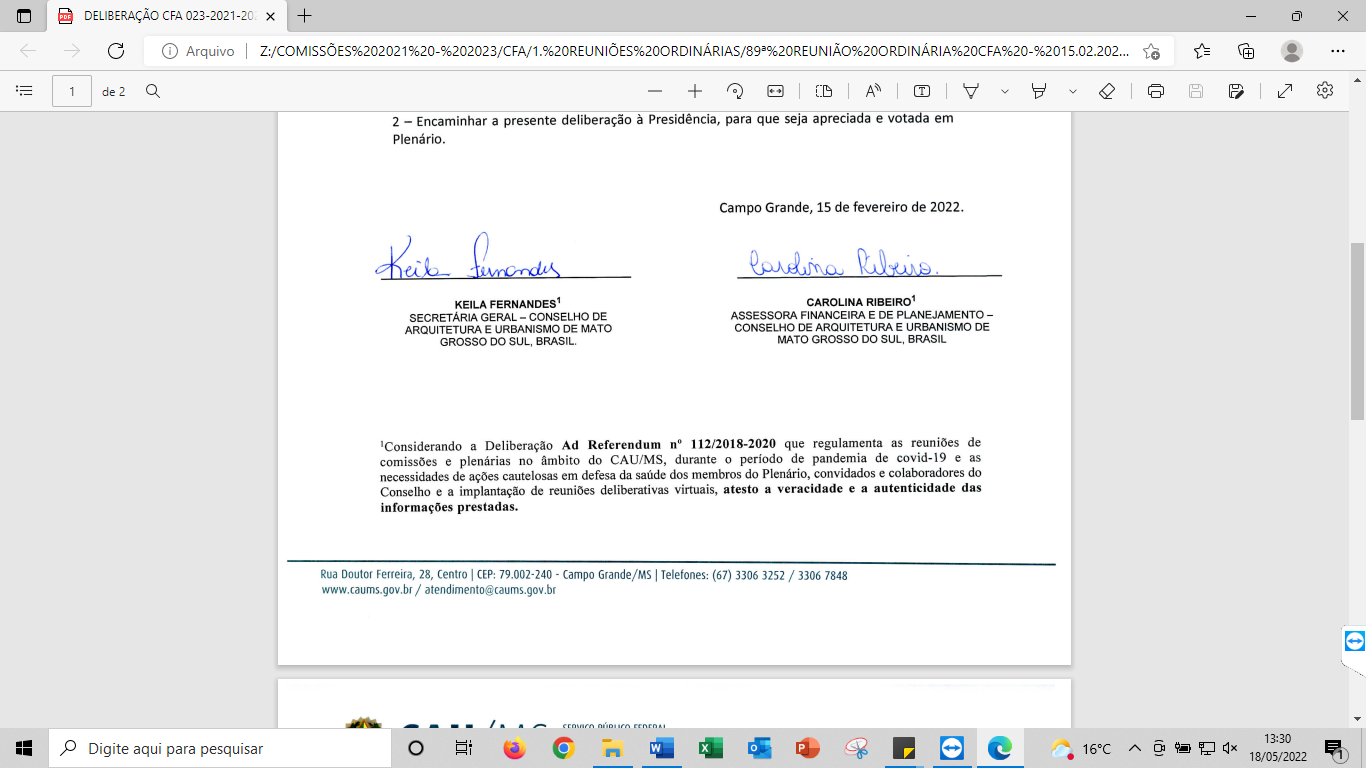 Conselheiro (a)FunçãoVotaçãoVotaçãoVotaçãoVotaçãoConselheiro (a)FunçãoSimNãoAbstençãoAusênciaFabio Luis da SilvaCoordenador XLuis Eduardo CostaMembroXEduardo Lino DuarteMembroXRosane Inês PetersenMembroXLuciane Diel de Freitas PereiraMembroXHistórico da votação:91ª REUNIÃO ORDINÁRIA DA CFA-CAU/MS (Online Plataforma GOOGLE MEET)Data: 05/04/2022.Matéria em votação: Aprovação da Súmula da 90ª Reunião Ordinária da CFA-CAU/MS do dia 15 de março de 2022.Resultado da votação: Sim (5) Não (0) Abstenções (0) Ausências (0) Total (5) Ocorrências: o conselheiro estadual Rubens Moraes da Costa Marques justificou sua ausência.Assessoria Técnica: Carolina Rodrigues Colen Ribeiro.Condução dos trabalhos (Coordenador): Fabio Luis da Silva.Histórico da votação:91ª REUNIÃO ORDINÁRIA DA CFA-CAU/MS (Online Plataforma GOOGLE MEET)Data: 05/04/2022.Matéria em votação: Aprovação da Súmula da 90ª Reunião Ordinária da CFA-CAU/MS do dia 15 de março de 2022.Resultado da votação: Sim (5) Não (0) Abstenções (0) Ausências (0) Total (5) Ocorrências: o conselheiro estadual Rubens Moraes da Costa Marques justificou sua ausência.Assessoria Técnica: Carolina Rodrigues Colen Ribeiro.Condução dos trabalhos (Coordenador): Fabio Luis da Silva.Histórico da votação:91ª REUNIÃO ORDINÁRIA DA CFA-CAU/MS (Online Plataforma GOOGLE MEET)Data: 05/04/2022.Matéria em votação: Aprovação da Súmula da 90ª Reunião Ordinária da CFA-CAU/MS do dia 15 de março de 2022.Resultado da votação: Sim (5) Não (0) Abstenções (0) Ausências (0) Total (5) Ocorrências: o conselheiro estadual Rubens Moraes da Costa Marques justificou sua ausência.Assessoria Técnica: Carolina Rodrigues Colen Ribeiro.Condução dos trabalhos (Coordenador): Fabio Luis da Silva.Histórico da votação:91ª REUNIÃO ORDINÁRIA DA CFA-CAU/MS (Online Plataforma GOOGLE MEET)Data: 05/04/2022.Matéria em votação: Aprovação da Súmula da 90ª Reunião Ordinária da CFA-CAU/MS do dia 15 de março de 2022.Resultado da votação: Sim (5) Não (0) Abstenções (0) Ausências (0) Total (5) Ocorrências: o conselheiro estadual Rubens Moraes da Costa Marques justificou sua ausência.Assessoria Técnica: Carolina Rodrigues Colen Ribeiro.Condução dos trabalhos (Coordenador): Fabio Luis da Silva.Histórico da votação:91ª REUNIÃO ORDINÁRIA DA CFA-CAU/MS (Online Plataforma GOOGLE MEET)Data: 05/04/2022.Matéria em votação: Aprovação da Súmula da 90ª Reunião Ordinária da CFA-CAU/MS do dia 15 de março de 2022.Resultado da votação: Sim (5) Não (0) Abstenções (0) Ausências (0) Total (5) Ocorrências: o conselheiro estadual Rubens Moraes da Costa Marques justificou sua ausência.Assessoria Técnica: Carolina Rodrigues Colen Ribeiro.Condução dos trabalhos (Coordenador): Fabio Luis da Silva.Histórico da votação:91ª REUNIÃO ORDINÁRIA DA CFA-CAU/MS (Online Plataforma GOOGLE MEET)Data: 05/04/2022.Matéria em votação: Aprovação da Súmula da 90ª Reunião Ordinária da CFA-CAU/MS do dia 15 de março de 2022.Resultado da votação: Sim (5) Não (0) Abstenções (0) Ausências (0) Total (5) Ocorrências: o conselheiro estadual Rubens Moraes da Costa Marques justificou sua ausência.Assessoria Técnica: Carolina Rodrigues Colen Ribeiro.Condução dos trabalhos (Coordenador): Fabio Luis da Silva.